FINAL SUMMARY RECORD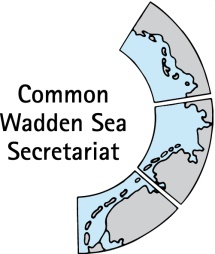 Ad hoc Working Group SWIMWAY (WG-SWIMWAY 20-1) 08 April 2020Phone meetingFinal VersionOpening of the Meeting and adoption of the AgendaThe meeting was opened by the chairperson, Mr Kellermann, at 10:00 on 08 April 2020. He thanked CWSS for hosting the meeting by phone, to account for travel limitations due to the COVID-19 pandemic.The chairperson welcomed Ms Walker, Ms Sell, Ms Nieuwerburgh and Mr Dänhardt as invited guests to the meeting and passed apologies from Ms Tulp who joined the meeting one hour delayed. A list of participants is at Annex 1.Mr Kellermann announced that the important agenda items constituency and Terms of Reference for the possible expert group SWIMWAY will be tackled at the next meeting. In addition to the agenda, Ms Walker will report on the monitoring report under agenda item 8 “Any other business”.The ad hoc WG-SWIMWAY adopted the draft agenda of the meeting (Annex 2) and noted the information. Adoption of the draft summary recordDocument: WG-SWIMWAY20-1-2-SR19-3.DOCXMs Buitenkamp inquired with reference to 5.1 of the summary record who would be contact person for sluice management. Mr Kellermann will fulfil this role for Schleswig-Holstein, for Denmark Mr Frederiksen volunteered.The WG-SWIMWAY adopted the draft summary record of the WG-Swimway-19-3 meeting and noted the information.Announcements Document: WG-SWIMWAY20-1-3-Announcements.docxDenmark Marine fish form now an official part of the Danish monitoring programme for the Marine Strategy Framework Directive (from 2021 onwards). Monitoring will be conducted by means of Citizen Science; sampling locations focus on Denmark’s Baltic Sea coast, while stations in the Wadden Sea have yet to be established; thus, current activities include the identification of a sampling grid for monitoring stations, input from the trilateral practitioners’ community will be appreciated;The Danish Ministry for Minister for Food, Agriculture and Fisheries has declared that the Danish Wadden Sea will not be re-opened for shellfish fishery. Only permissions for handpicked Pacific oysters (Magallana gigas) remain allowed.Schleswig-HolsteinThis year's National Park theme year runs under the motto "Underwater World". Of course, this also includes the fish;The theme year serves to provide the public with targeted information on the current topic. Events are taking place and national park partners are asked to provide information on the "underwater world" for their guests. Workshops were held for the partners at the beginning of the year to inform them so that they could then work as multipliers; There is also an underwater world brochure with easy-to-understand information (see link). Also various press releases are published during the year, including also for fish (see link): https://www.nationalpark-wattenmeer.de/sites/default/files/media/pdf/unterwasserwelt_web.pdf (in German);Press release: https://www.nationalpark-wattenmeer.de/sh/misc/die-sache-mit-dem-eierlegenden-hasen/5752 (in German);LKN-SH is currently preparing the next International Wadden Sea Symposium which will take place in Büsum, Germany in 2021. The draft programme includes impact of human activities with relation to SWIMWAY. In this context, a breakout session is being prepared to aid in management activities for the upcoming Ministerial Declaration. This breakout session will consider outcomes of the SWIMWAY conference; conference topics have from the first been kept broad in order to accommodate incoming proposals for sessions; it should be made sure that contributions and topics do not repeat those from the SWIMWAY conference;In Schleswig-Holstein, a new sampling method for pelagic fish (change of fishing gear to replace stow net fishery, which has been discontinued in 2018) has been successfully tested. Funding for monitoring has been fixed and monitoring will be continued by use of the new method;The Alfred Wegener Institute, Helmholtz Centre for Polar and Marine Research on List, Sylt, Germany, is appointing a successor of Harald Asmus. This scientist will continue the fish monitoring programme of the institute, during which monthly sampling cruises have been carried out since 2006. Lower SaxonyStow net investigations in Lower Saxon coastal waters for 2020 are in place. Investigation for Ems will be ordered by LAVES. In Ems area, additionally preservation of evidence studies are planned by Wasser- und Schifffahrtsverwaltung des Bundes (WSV);New methods on change of fishing gear in coastal waters (independent of current stow net fishery as tested in Schleswig-Holstein in 2019) will not be tested in Lower Saxony in 2020. This method is seen critically by Lower Saxon fishermen.NetherlandsMs Nieuwerburgh´s role in WG-SWIMWAY is currently on hold, as the assignment for trilateral work of Rijkswaterstaat by the Dutch Ministry of Infrastructure and Water Management. The budget and capacity for trilateral work from the Ministry of Infrastructure and Water Management  is under negotiation;In the Netherlands, research in the subtidal is on-going (projects Wadden tools and Wadden mosaic);The Waddenvereniging is preparing a report on a method comparison between a stow net and a stake net, simultaneously deployed in the Ems; The World Fish Migration Foundation will present Programma Rijke Wadden an approach to incorporate the Wadden Sea Swimway as a show case within their Global Swimway approach. Ms. Buitenkamp suggests that this approach should apply to the Wadden Sea as a whole.  She will inform the group about the proceedings; Jeroen Huisman is working at a inventory of fresh-salt passages for fish along the Wadden sea coast. He can contact Mr. Kellerman and Mr. Jorgensen for information about the situation in SH and DK.  CWSSIn the light of the rapidly changing situation of the COVID-19 virus outbreak, trilateral meetings in this period will be held remotely via phone conferences. CWSS has enlarged the capacity for hosting phone conference. Further, CWSS is also investigating, which type of video meeting tool would be suitable and acceptable to all our partners, in order to offer the preferred option of video conferences;Currently, working arrangements are made under the assumption that the WSB meeting in June 2020 will be unaffected of the outbreak. New developments might lead to an adjustment of these arrangements;Finance officer Anke Rottmann has resigned her contract at CWSS. Currently, work is covered by administrative staff Heidi Bayer and Bettina Oleksik;The year 2020 is “year of content” for the Single Integrated Management Plan (SIMP) of the Wadden Sea World Heritage property. At the Wadden Sea Board (WSB) meeting 30 held on 21 November 2019 in Wilhelmshaven, Germany, the Board endorsed the four key topics for the SIMP: fisheries, tourism, shipping and impacts from outside (specifically renewable energy, energy from oil and gas and coastal flood defence and protection). In a Joint SIMP meeting on 23 January 2020 in Hamburg, Task Groups Management (TG-M) and World Heritage (TG-WH) discussed and agreed on a referential structure for each key topic and on the next steps to develop the content;In February 2020, an international expert workshop on Outstanding Universal Value (OUV) vulnerability to climate change of the Wadden Sea World Heritage property has been conducted, following a new method developed by researchers of the James Cook University, Australia. As three major stressors of the OUV, sea level rise, temperature rise and extreme heat events were identified.WWFA joint paper Meeresoffensive 2020 – Weichen stellen für Mensch und Meer  https://www.wwf.de/fileadmin/fm-wwf/Publikationen-PDF/Meeresoffensive-2020.pdf  has been published by German NGOs in early March. This includes core policy asks for marine protection linked to political events in 2020 (in the meantime some of them are shifted to 2021 due to Corona) and therefore supports the trilateral fish targets.The group noted the information.SWIMWAY projectsDocument: WG-Swimway-20-1-4-Project-overview (Excel file)Ms Busch and Mr Kellermann thanked for the update of the project inventory and requested missing input to be delivered. Ms Buitenkamp pointed towards the idea to make information of the project inventory accessible and use it for outreach and for reference by e.g., a website or map. Mr Kellermann suggested taking this item up for the next meeting.WG-SWIMWAY agreed to update the file and to consider its use for outreach at the next meeting. Mr Kellermann gave an update on the sluice management project which is being planned with Mr Huismann (see agenda item 5.1 in the Summary record WG-SWIMWAY 19-3).Mr Dänhardt informed the group on the status of project proposals, to which the Dutch SWIMWAY project “Waddentools” should be closely linked. There are two major project lines in Germany which may fit for a SWIMWAY project. First, the Deutsche Allianz Meeresforschung (DAM) has been installed and has published calls on three topics on April 21st. SWIMWAY may supply research questions or working hypothesis for project proposals (e.g., by Helmholtz Zentrum Geesthacht, HZG) under the thematic work package modeling. Mr Dänhardt remains in contact with HZG and the possible consortium. The second line is the German Federal programme on biological diversity (Deutsches Bundesprogramm Biologische Vielfalt),. This programme is aiming at producing practical knowledge and demonstration on how conservation measures can improve biodiversity. This programme is tailored to conservation NGOs, whereas German Federal States and research institutions are not eligible for funding. For this funding source, Mr Dänhardt and Mr Kellermann have designed a rough project outline and are now in the state of compiling a project consortium, including the German conservation NGO “BUND” as well as shrimp fisher’s and coastal protection associations. Consortium forming at this early stage is inhibited by the current COVID 19 situation. Mr Kellermann added that formation of a consortium and submission of a project proposal was planned for June 2020, but will now have to be postponed. Mr Borcherding informed that he is in contact with the funding agency to receive funding for the FishExplorer (see Agenda item 6).Ms Tulp informed that five PhD students were hired within the Dutch Waddentools SWIMWAY project, including one position related to salt marshes. Most of these will start in June-September 2020 (depending on COVID-19 situation). One student at Wageningen Marine Research has already started working on pelagic fish. Field work is planned still for summer 2020 and permits to conduct experiments are being prepared. Due to the COVID 19 pandemic, however, work in the institute is not possible and field work is inhibited. Mr van der Heij (Waddenvereniging, project leader) has hired a website constructor for a website of the Dutch SWIMWAY project. A major problem, also beyond the SWIMWAY project is that field work cannot be conducted, and that many monitoring programmes are cancelled. Otherwise, the project is on track.Besides this, a second project will be realised in 2022. Fish migration river. It focusses on fish migration at the Afsluitdijk as a major dam and causeway in the Netherlands. The fish migration river is a kilometres-long meandering river that will allow fish to swim straight through the Afsluitdijk. It is an innovative project aimed at restoring the open connection between the Ijsselmeer and the Wadden Sea. Mr Jørgensen reported that Denmark is not formally planning a joint project proposal with Germany, but stressed the institutional (DTU Aqua, AWI, EPA, Danish National Park and Fisheries and Maritime ministries) overlap with topics and suggested remaining in contact on how to involve Denmark. Mr Kellermann and Mr Dänhardt suggested having a phone meeting with Mr Jørgensen and Mr Jepsen (senior scientist at DTU Aqua) to discuss how to prudently link German and Danish SWIMWAY projects.The group noted the information.SWIMWAY pillar: PoliciesDocument: WG-Swimway-20-1-5-1_Policy-reviewMs Buitenkamp gave a short review of the Policy inventory along a Power Point presentation. She stressed in particular the relation of existing policies to the fish targets, recommendations, as well as future ways by following the rational approach (research problems, threats, definition of SMART targets, develop measures, monitor results) and/or the political approach (change directives, harmonise with directives, improve national implementation and lobby).WG-SWIMWAY discussed next steps for this document and the policy pillar of the SWIMWAY vision and action programme:Mr Jørgensen stressed the value of the report also for the Task Group Management (TG-M) and its work on Sustainable Fisheries. Ms Walker indicated that conclusions of the report may need to be refined and recommendations concretised. With reference to the last slide of the report summary (rational vs political approach) she added that the rational approach has been the rationale on why SWIMWAY was initiated and that an important conclusion of the report is the necessity to take on the political approachMr Kellermann added that recommendations (slide four) would be missing in the written report. He suggested discussing policy recommendations resulting from the document at the next meeting in form of a workshop. Ms Busch added that such a workshop may also be held virtually if the COVID 19 situation would not allow a face to face meeting.Ms Buitenkamp responded that she would take up the political approach and added that input on recommendations would be highly valuable. Ms Lages asked for the possibility and a timeframe to add to the document. Ms Buitenkamp suggested integrating change requests from Lower Saxony until 17 April 2020 and to then share the report for another round of discussion with WG—SWIMWAY.The group thanked Ms Buitenkamp for the document and agreed with this approach for finalisation of the document until mid May 2020. The group considers formulation of recommendations at the next meeting, before the summer break.SWIMWAY pillar: Stakeholder engagement, communication and educationDocument: WG-Swimway-20-1-6_SWIMWAY-webpageMs Busch offered to create a SWIMWAY webpage as microsite of the Wadden Sea World Heritage webpage, similar to the web presentation of the Quality Status Report (QSR) and the International Wadden Sea School (IWSS). She asked to discuss aim and content of such a web presentation. One of the aims would certainly be an alignment of SWIMWAY Wadden Sea along other global and local activities, which were compiled by Mr Kellermann in WG-Swimway-20-1-6.Mr Dänhardt inquired in how far a web-service for fish bottlenecks as anticipated outcome of the German SWIMWAY project (see Agenda item 4) would be possible. Adaptability of any service should be in focus.Mr Jorgensen asked to implement the proposal and to consider technical questions, such as the possibility to integrate GIS services, a private and public part of the site and a possibility to take up (and with which aim) the project inventory (see agenda item 4). Ms Busch confirmed that GIS services will be possible, but a private and public part will not. She agreed that a clear aim of items to be displayed should be agreed upon and that resources for maintenance would need to be considered. Mr Kellermann underlined the necessity for one overarching website, as at WG-SWIMWAY 19-3 in Leeuwarden the difficulty to see what SWIMWAY Wadden Sea is became very clear and was also displayed by the web-search for SWIMWAY (WG-Swimway-20-1-6). Also, the balance between website content and required resources needs to be kept – a website with frequent updates and new items requires higher maintenance.  Mr Dänhardt agreed that an overview on SWIMWAY on a SWIMWAY homepage would be most urgent and that CWSS has offered a good solution for this. An extension of the content and functionalities on the site would be part of a development process. Mr Kellermann suggested delivering a first outline of the Website until May 2020 and asked the group to provide content to CWSS until 17 April 2020. The content would be revisited at the next meeting. The group agreed that CWSS prepares the SWIMWWAY Wadden Sea homepage as microsite and to support preparing a first outline of the website for May 2020.Mr Borcherding reported on the status of the Citizen Science App FishExplorer, which was supported by the SWIMWAY group in 2019. The software of the Beach Explorer has been converted to a FishExplorer which may be used as separate app by anglers and other interested citizens to report on migratory fish. Main aim of the App is for educational purposes. Currently the App contains 75 fish species inhabiting rivers that end in the Wadden Sea. Of these, 20 would be migratory fish species. Schutzstation Wattenmeer is currently finalising compilation of content. A test version of the App will be published in two weeks. Ms Busch inquired if marine fish could be included to the portfolio and if the Schutzstation would plan using the App for the Fish migration Day in October 2020?  Ms Buitenkamp informed that Mr Wanningen from the Fish Migration Foundation plans to showcase the SWIMWAY Wadden Sea at the World Fish Migration Day in October 2020 (postponed from spring).Mr Borcherding responded to consider both.Mr Frederiksen suggested sharing the draft version of the App with the SWIMWAY group. He also suggested offering the App in four languages (as the Beach Explorer). Mr Dänhardt added that the name may be changed to SWIMWAY FishExplorer. Mr Borcherding responded that he would share a first product as soon as this would be available. Currently, the App is in German, but multi-language would be preferable (as Beach Explorer) but would require additional resources.The group thanked Mr Borcherding for the work and expressed their interest in receiving a draft/test version of the FishExplorer App.Trilateral Research Agenda (TRA)Document: WG-Swimway-19-3-9-SWOT.docx, WG-Swimway-19-3-9-SWOT_Annex.pptxMr Jørgensen reported on recent development on the Trilateral Research Agenda (TRA). The TRA Road Map Committee will meet on 15 April 2020 and will proceed in 1) nomination of potential members for programming committee 2) Prioritisation and financing of future projects The group noted the information. Any other business and next meetingMonitoring report and Trilateral Monitoring and Assessment Programme (TMAP):Ms Walker reported on the status of the monitoring report. Report and Ms Walkers presentation at WG-SWIMWAY 19-3 in Leeuwarden, Netherlands, will be shared with WG-SWIMWAY. She invited the group to contribute and finalise the document until 17 April 2020. Mr Kellermann added that suggested fish programs under the umbrella of the Trilateral Monitoring and Assessment Programme (TMAP) need to be discussed. Ms Walker added that this topic is of relevance also for a possible expert group SWIMWAY. The group thanked Ms Walker and agreed with the above proposal and to take up the topic in the next meeting. After the meeting, it was suggested to make a paper out of the report and submit it to the Special Issue of ECSS.Special issue in scientific journal Estuarine Coastal and Shelf Science Ms Walker informed on the extended deadline for submission of publications for a special SWIMWAY issue until 31 May 2020. Up to now, the editorial board received three papers, but they aim for at least ten publicationsThe group noted the information. Fish Monitoring under COVID 19Ms Busch inquired on the continuation of fish monitoring programmes. While in the Netherlands field work is hampered by the current restrictions, Mr Abel and Mr Vorberg reported that Lower Saxony and Schleswig-Holstein would still plan to conduct all monitoring as planned. Mr Jorgensen added that also for Denmark no restrictions would be foreseen. The group noted the informationNext meeting:Mr Kellermann suggested to plan the next meeting before the summer break for June 2020. Together with CWSS he would prepare and present a roadmap on SWIMWAY 2020 for this meeting. The group agreed to plan the next meeting for June 2020.ClosingThe Chairperson thanked CWSS for organisation and support, and participants for a fruitful discussion and for staying onboard. He closed the meeting at 13:00 on 08 April 2020.Draft note on impacts of the COVID 19 situation for WG-SWIMWAY:As all groups of the Trilateral Wadden Sea Cooperation (TWSC), WG-SWIMWAY experiences impacts from restrictions due to the COVID 19 situation. The group continues work by meetings on a virtual basis, yet the shortened agenda of virtual meetings delays the work plan of the group, e.g., discussion of the groups constituency and Terms of Reference, which were planned to be handed to the Task Group Management (TG-M) and submitted to the Wadden Sea Board at their 31st meeting in June 2020.In addition, travel restrictions impact forming project consortia and preparation and submission of project proposals as originally planned for 2020 (Agenda item 4).Lastly, restrictions impact fish monitoring in the Netherlands, which is not yet visible, but possible for Germany..ANNEX 1: List of participantsLIST OF PARTICIPANTSAd hoc Working Group SWIMWAY (WG-SWIMWAY 20-1) 08 April 2020Phone meetingANNEX 2: Agenda FINAL AGENDAAd hoc Working Group Swimway (WG-Swimway 20-1) 8 April 2020Virtual meetingOpening of the Meeting and adoption of the AgendaThe meeting will be opened by the Chairperson at 10:00 hours on 8 April 2020. WG-Swimway will be invited to adopt the draft agenda of the meeting.Adoption of the draft summary recordDocument: WG-Swimway-20-1-2-SR19-3Proposal: Adopt the draft Summary Record of WG-Swimway 19-3AnnouncementsDocument: WG-Swimway-20-1-3-AnnouncementsMeeting participants are invited to hand in their information to the CWSS until 6 April 2020. Proposal: Note the informationSwimway projectsDocument: WG-Swimway-20-1-4-Project-overview (Excel file)Meeting participants are invited to hand in updates of projects run under the SWIMWAY action programme to the CWSS until 6 April 2020 [all, Adi] & and status project proposal(s) [Adi/Andreas].Proposal: Note the informationSWIMWAY pillar: PoliciesDocument: WG-Swimway-20-1-5-1_Policy-reviewReview of Policy inventory and extracted policy recommendation and discussion of next steps [Martha]Proposal: The group is invited to revise and adopt the document and to decide upon next steps.SWIMWAY pillar: Stakeholder engagement, communication and educationDocument: WG-Swimway-20-1-6_SWIMWAY-webpageDiscuss content of SWIMWAY webpage [Adi, Julia]Introduce citizen science FishExplorer [Rainer] and discuss contributions to World Fish Migration Day.Proposal: Discuss specifications of a future trilateral SWIMWAY website, under consideration of Swimway activities worldwide, as well as future steps towards this SWIMWAY pillar.Trilateral Research Agenda (TRA)Inform about progress [Henrik].Proposal: Note the informationAny Other Business and next meetingDiscuss any other business and next meeting.ClosingThe meeting will be closed no later than 13:00 hours on 8 April 2020.ANNEX 3: Action items arising from WG-SWIMWAY 20-1ACTION ITEMSAd hoc Working Group SWIMWAY (WG-SWIMWAY 20-1) 08 April 2020Phone meetingChairChairChairChairMr Adi Kellermann (Chair)Kellermann-ConsultantsOstdeutsche Str. 28D-25840 FriedrichstadtPhone: +49 4881610E-Mail: akellerman@t-online.de Mr Adi Kellermann (Chair)Kellermann-ConsultantsOstdeutsche Str. 28D-25840 FriedrichstadtPhone: +49 4881610E-Mail: akellerman@t-online.de Mr Adi Kellermann (Chair)Kellermann-ConsultantsOstdeutsche Str. 28D-25840 FriedrichstadtPhone: +49 4881610E-Mail: akellerman@t-online.de Mr Adi Kellermann (Chair)Kellermann-ConsultantsOstdeutsche Str. 28D-25840 FriedrichstadtPhone: +49 4881610E-Mail: akellerman@t-online.de DenmarkDenmarkDenmarkDenmarkMr Henrik G. Pind JørgensenEnvironment Protection Agency  Skovridervej 3, ArnumDK-6510 GramPhone: +45 72 54 34 44E-Mail: hepgj@mst.dkMr Henrik G. Pind JørgensenEnvironment Protection Agency  Skovridervej 3, ArnumDK-6510 GramPhone: +45 72 54 34 44E-Mail: hepgj@mst.dkMr Morten FrederiksenMinistry of Environment and FoodEnvironmental Protection Agency  Skovridervej 3, ArnumDK-6510 GramPhone: +45 93 59 71 00E-Mail: mofre@mst.dk Mr Morten FrederiksenMinistry of Environment and FoodEnvironmental Protection Agency  Skovridervej 3, ArnumDK-6510 GramPhone: +45 93 59 71 00E-Mail: mofre@mst.dk GermanyGermanyGermanyGermanyMs Marina SannsSchloßgarten 1D 25832 Tönning Phone: +49 486161645 E-Mail: Marina.Sanns@lkn.landsh.de Ms Marina SannsSchloßgarten 1D 25832 Tönning Phone: +49 486161645 E-Mail: Marina.Sanns@lkn.landsh.de Mr Christian AbelNational Park Authority Lower Saxony Virchowstr. 1D 26382 WilhelmshavenPhone: +49 (0) 4421 911xxE-Mail: christian.abel@nlpv-wattenmeer.niedersachsen.de Mr Christian AbelNational Park Authority Lower Saxony Virchowstr. 1D 26382 WilhelmshavenPhone: +49 (0) 4421 911xxE-Mail: christian.abel@nlpv-wattenmeer.niedersachsen.de NetherlandsNetherlandsNetherlandsNetherlandsMs Martha BuitenkampProgramma naar een Rijke WaddenzeeBrusselseweg 6NL - 9321 TN Peize Phone: +31 (0) 621578477
E-Mail: m.buitenkamp@anantis.nl  Ms Martha BuitenkampProgramma naar een Rijke WaddenzeeBrusselseweg 6NL - 9321 TN Peize Phone: +31 (0) 621578477
E-Mail: m.buitenkamp@anantis.nl  Ms Ingrid TulpWageningen, University & Research (WUR) Dept. Wageningen Marine ResearchPostbus 68NL-1970 AB IjmuidenPhone:+31 (317) 487112E-Mail: ingrid.tulp@wur.nlMs Ingrid TulpWageningen, University & Research (WUR) Dept. Wageningen Marine ResearchPostbus 68NL-1970 AB IjmuidenPhone:+31 (317) 487112E-Mail: ingrid.tulp@wur.nlParticipants from advisors to WSB and external expertsParticipants from advisors to WSB and external expertsParticipants from advisors to WSB and external expertsMr Ralf VorbergMarine Science ServiceFasanenstieg 12D - 21521 DassendorfPhone: + 49 (0)4104-969548E-Mail: mail@rvorberg.de Mr Ralf VorbergMarine Science ServiceFasanenstieg 12D - 21521 DassendorfPhone: + 49 (0)4104-969548E-Mail: mail@rvorberg.de Ms Eva LagesWWF, Wadden Sea OfficeHafenstraße 325813 HusumPhone:E-Mail: Eva.Lages@wwf.deMr Rainer Borcherding Schutzstation WattenmeerHafenstr. 3D - 25813 HusumPhone: +49 4841 6685-42 Fax: 6685-39E-Mail: r.borcherding@schutzstation-wattenmeer.de www.schutzstation-wattenmeer.deMr Rainer Borcherding Schutzstation WattenmeerHafenstr. 3D - 25813 HusumPhone: +49 4841 6685-42 Fax: 6685-39E-Mail: r.borcherding@schutzstation-wattenmeer.de www.schutzstation-wattenmeer.deSecretarySecretarySecretarySecretaryMs Julia A BuschCommon Wadden Sea SecretariatInvited guestsInvited guestsInvited guestsMr Andreas DänhardtPhone: +49 179 5171539E-Mail: andreas@daenhardt.com  Mr Andreas DänhardtPhone: +49 179 5171539E-Mail: andreas@daenhardt.com  Ms Lies van Nieuwerburgh Ms Paddy WalkerTethys: aquatic ecosystem adviceMûnebuorren 25NL 9132 EJ, EngwierumPhone: +31622278193E-Mail: Paddy tethysadvice@gmail.comMs Paddy WalkerTethys: aquatic ecosystem adviceMûnebuorren 25NL 9132 EJ, EngwierumPhone: +31622278193E-Mail: Paddy tethysadvice@gmail.comMs Anne SellThünen InstituteAction #Agenda itemActions agreed uponPerson responsibleDeadline12Take up group´s constituency, Terms of Reference and Risk AssessmentallNext meeting24Discuss use of project inventory for outreachallNext meeting35Finalise policy report (new version sent by Ms Buitenkamp until 17 April 2020)allMid May 202045Formulate policy recommendationsallNext meeting56Prepare first draft of SWIMWAY website as microsite at CWSS, with textual input from the groupCWSS, all2020-0566Share draft/test version of FishExplorer with the groupMr Borcherding2020-04-2477Provide input for the monitoring reportall2020-04-1787Discuss fish monitoring under TMAPallNext meeting97Provide road map for SWIMWAY 2020Chair, CWSSNext meeting107Prepare doodle for next meeting in June 2020CWSSASAPOPEN ITEMS PREVIOUS MEETINGS1119-2/7Prepare road map for the SWIMWAY programme -2024Adi/all2019-121219-3/5.2Project outline for BMUAdi 2020-011319-3/91) a half pager per country/state on how to deal with the issue of stakeholders in SWIMWAY, including (national) and 2) suggestion to the Terms of Referenceall2019-1-15